Перечень работ по текущему  ремонту общего имущества многоквартирного дома 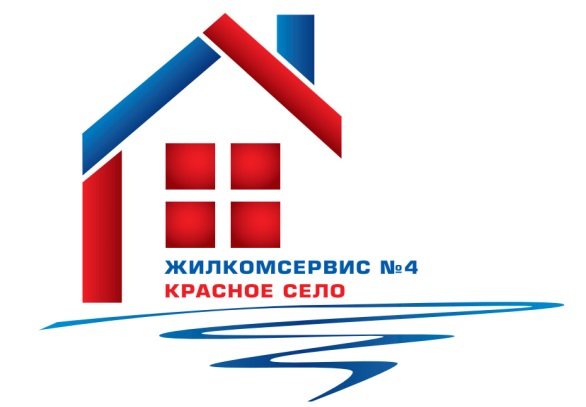 на 2015 годАдрес:                                                     Гатчинское ш., дом 6№ п/пНаименование работ № п/пНаименование работ 1Аварийно-восстановительные работы2Ремонт подвальных окон3Замена рам в III, IV, V парадной4Ремонт вентканалов5Ремонт и замена запорной арматуры и труб ЦО, ГВС, ХВС